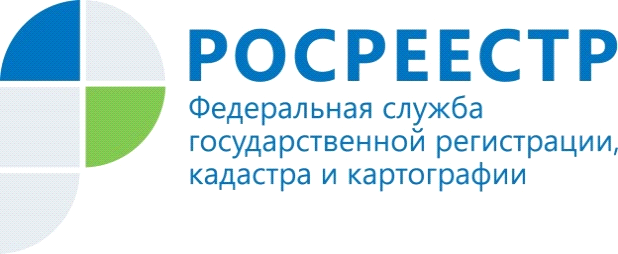 230 жилых домов зарегистрировали жители Республики Алтайв феврале 2022 г.В феврале в Республике Алтай построено и зарегистрировано в Едином государственном реестре недвижимости 230 индивидуальных жилых домов на земельных участках, предназначенных для индивидуального жилищного строительства, личного подсобного хозяйства, блокированной застройки.В пятерке лидеров 1 место занимает муниципальное образование «Майминский район» – 49 домов, на втором месте – город Горно-Алтайск, где построено 42 дома. На третьем месте – муниципальное образование «Чемальский район» – 38 домов, на четвертом месте – муниципальное образование «Усть-Коксинский район» – 35 домов, на пятом – муниципальное образование «Кош-Агачский район» - 16 домов.По итогам февраля отмечается преимущественно одноэтажное строительство (151 жилой дом).Двухэтажные дома строятся, как правило, в республиканской столице и близких к ней муниципалитетах (Майминский и Чемальский район).Трехэтажные дома составляют 5 % от всех построенных домов: 7 в г. Горно-Алтайске, 4 – Майминский район, 1 – Кош-Агачский район.Материал подготовлен Управлением Росреестра по Республике Алтай